Western Australia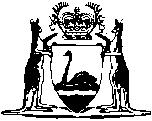 Country Areas Water Supply Act 1947Fitzroy Crossing Water Reserve Order 2009Western AustraliaFitzroy Crossing Water Reserve Order 2009Contents1.	Citation	12.	Commencement	13.	Fitzroy Crossing Water Reserve boundary altered	14.	Information plan of the Fitzroy Crossing Water Reserve	2Schedule 1 — Fitzroy Crossing Water ReserveNotesCompilation table	4Western AustraliaCountry Areas Water Supply Act 1947Fitzroy Crossing Water Reserve Order 2009Made by the Governor in Executive Council under section 9(1) of the Act.1.	Citation		This order is the Fitzroy Crossing Water Reserve Order 2009.2.	Commencement		This order comes into operation as follows — 	(a)	clauses 1 and 2 — on the day on which this order is published in the Gazette;	(b)	the rest of the order — on the day after that day.3.	Fitzroy Crossing Water Reserve boundary altered		The boundaries of the water reserve called the Fitzroy Crossing Water Reserve are altered from those — 	(a)	shown bordered _________ on the Department of Water plan 4573; and	(b)	constituted and defined by Order in Council published in the Gazette 27 March 1975,		to those — 	(c)	shown bordered in bold, enclosing a variety of shaded areas, on the Department of Water plan 4573; and	(d)	outlined by means of coordinates annexed to that plan.4.	Information plan of the Fitzroy Crossing Water Reserve		The boundary of the Fitzroy Crossing Water Reserve is shown, for information purposes, in the plan in Schedule 1.Schedule 1 — Fitzroy Crossing Water Reserve[cl. 4]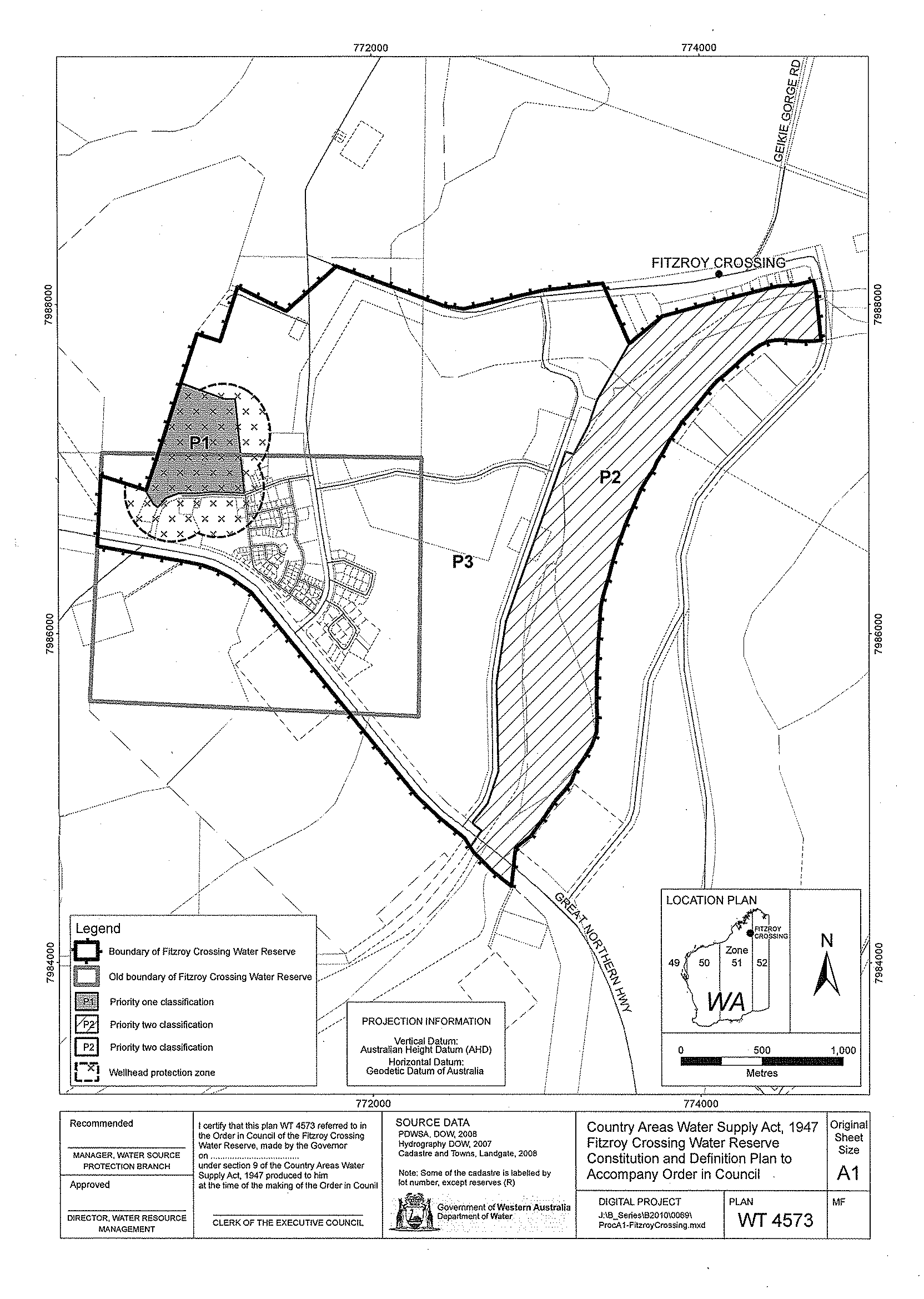 Notes1	This is a compilation of the Fitzroy Crossing Water Reserve Order 2009.  The following table contains information about that order. Compilation tableCitationGazettalCommencementFitzroy Crossing Water Reserve Order 20091 May 2009 p. 1443-4cl. 1 and 2: 1 May 2009 (see cl. 2(a));
Order other than cl. 1 and 2: 2 May 2009 (see cl. 2(b))